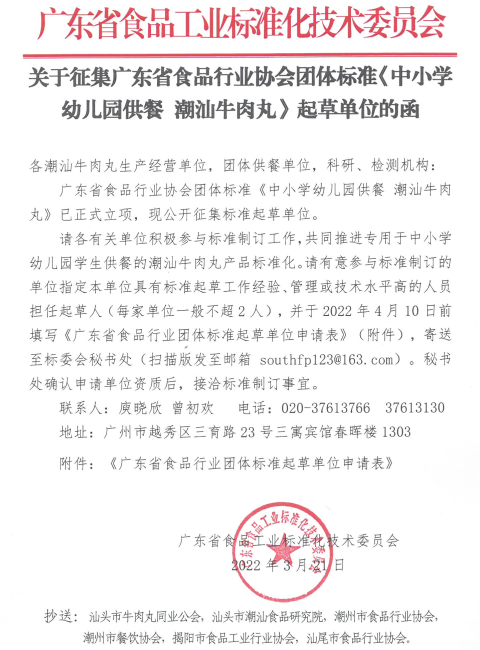 附件广东省食品行业团体标准起草单位申请表注：随表附本单位营业执照、生产许可等相关证书复印件。申请参与起草标准名称中小学幼儿园供餐 潮汕牛肉丸中小学幼儿园供餐 潮汕牛肉丸中小学幼儿园供餐 潮汕牛肉丸中小学幼儿园供餐 潮汕牛肉丸中小学幼儿园供餐 潮汕牛肉丸单位名称单位性质主营业务通讯地址单位简介（可另附）：单位简介（可另附）：单位简介（可另附）：单位简介（可另附）：单位简介（可另附）：单位简介（可另附）：推荐起草人（1）姓名性    别出生日期专业技术职称现任职务手    机电子邮箱身份证号推荐起草人（2）姓名性    别出生日期职称现任职务手    机电子邮箱身份证号【受推荐起草人受教育情况、工作简历和技术专长等（可另附）】起草人（1）：起草人（2）：【受推荐起草人受教育情况、工作简历和技术专长等（可另附）】起草人（1）：起草人（2）：【受推荐起草人受教育情况、工作简历和技术专长等（可另附）】起草人（1）：起草人（2）：【受推荐起草人受教育情况、工作简历和技术专长等（可另附）】起草人（1）：起草人（2）：【受推荐起草人受教育情况、工作简历和技术专长等（可另附）】起草人（1）：起草人（2）：【受推荐起草人受教育情况、工作简历和技术专长等（可另附）】起草人（1）：起草人（2）：【起草单位意见】我单位同意作为广东省食品行业协会团体标准《中小学幼儿园供餐 潮汕牛肉丸》的起草单位之一，并委派专人参与标准起草工作，对标准各项起草工作给予积极支持与配合。负责人：             （公章）                                                 年   月   日【起草单位意见】我单位同意作为广东省食品行业协会团体标准《中小学幼儿园供餐 潮汕牛肉丸》的起草单位之一，并委派专人参与标准起草工作，对标准各项起草工作给予积极支持与配合。负责人：             （公章）                                                 年   月   日【起草单位意见】我单位同意作为广东省食品行业协会团体标准《中小学幼儿园供餐 潮汕牛肉丸》的起草单位之一，并委派专人参与标准起草工作，对标准各项起草工作给予积极支持与配合。负责人：             （公章）                                                 年   月   日【起草单位意见】我单位同意作为广东省食品行业协会团体标准《中小学幼儿园供餐 潮汕牛肉丸》的起草单位之一，并委派专人参与标准起草工作，对标准各项起草工作给予积极支持与配合。负责人：             （公章）                                                 年   月   日【起草单位意见】我单位同意作为广东省食品行业协会团体标准《中小学幼儿园供餐 潮汕牛肉丸》的起草单位之一，并委派专人参与标准起草工作，对标准各项起草工作给予积极支持与配合。负责人：             （公章）                                                 年   月   日【起草单位意见】我单位同意作为广东省食品行业协会团体标准《中小学幼儿园供餐 潮汕牛肉丸》的起草单位之一，并委派专人参与标准起草工作，对标准各项起草工作给予积极支持与配合。负责人：             （公章）                                                 年   月   日【广东省食品工业标准化技术委员会意见】 （公章）    年   月   日【广东省食品工业标准化技术委员会意见】 （公章）    年   月   日【广东省食品工业标准化技术委员会意见】 （公章）    年   月   日【广东省食品工业标准化技术委员会意见】 （公章）    年   月   日【广东省食品工业标准化技术委员会意见】 （公章）    年   月   日【广东省食品工业标准化技术委员会意见】 （公章）    年   月   日